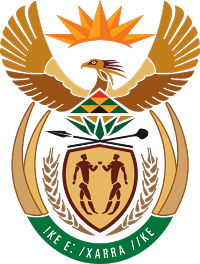 MINISTRY FOR COOPERATIVE GOVERNANCE AND TRADITIONAL AFFAIRSREPUBLIC OF SOUTH AFRICANATIONAL ASSEMBLYQUESTION FOR WRITTEN REPLYQUESTION NUMBER 636 / 2020636.	Mrs M R Mohlala (EFF) to ask the Minister of Cooperative Governance and Traditional Affairs:Whether she has a monitoring system in place that monitors the business interests of councillors, mayors and senior local government staff; if not, why not; if so, what measures has she taken about the Auditor-General report which revealed that (a) the Mayor and (b) a Councillor of the Sekhukhune District Municipality are doing business with the municipality without declaring their interests?	NW838EREPLY:The information requested by the Honourable Member is not readily available in the Department. The information will be submitted to the Honourable Member as soon as it is availableThank you